Додаток 1								до рішення виконавчого комітету 									Миргородської міської ради 									від 15 лютого 2023 року № 43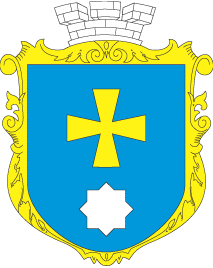 МИРГОРОДСЬКА МІСЬКА РАДАВИКОНАВЧИЙ КОМІТЕТМИРГОРОДСЬКА МІСЬКА РАДАВИКОНАВЧИЙ КОМІТЕТІнформаційна картаНадання допомоги особі, яка доглядає за хворою дитиноюІК-21/61.Орган, що надає послугуУправління соціального захисту населення Миргородської міської ради2.Місце подання документів та отримання результату послугиВідділ «Центр надання адміністративних послуг» виконавчого комітету Миргородської міської ради вул. Гоголя,171/1,  тел/факс (05355) 5-03-18http://myrgorod.pl.uae-mail: cnap_mirgorod@ukr.netВіддалене робоче  місце відділу «Центр надання адміністративних послуг» виконавчого комітету Миргородської міської радивул. Гоголя,92,   понеділок  - четвер з 8.00 до 17.00п’ятниця з 8.00 до 15.45перерва з 12.00 до 12.453.Перелік документів, необхідних для надання послуги та вимоги до них 1) заява законного представника дитини, який постійно проживає та здійснює догляд за хворою дитиною, за формою, встановленою Мінсоцполітики (заповнюється на підставі оригіналу паспорту та довідки про присвоєння реєстраційного номеру облікової картки платника податків);2) копія свідоцтва про народження дитини (з пред’явленням оригіналу);3) довідка про захворювання дитини на тяжке перинатальне ураження нервової системи, тяжку вроджену ваду розвитку, рідкісне орфанне захворювання, онкологічне, онкогематологічне захворювання, дитячий церебральний параліч, тяжкий психічний розлад, цукровий діабет I типу (інсулінозалежний), гостре або хронічне захворювання нирок IV ступеня, про те, що дитина отримала тяжку травму, потребує трансплантації органа, потребує паліативної допомоги, що видана лікарсько-консультативною комісією лікувально-профілактичного закладу;4) заява про виплату грошової допомоги, видана уповноваженою банківською установою; 5) згода на обробку персональних даних.Додатково подаються:усиновлювачем - копія рішення про усиновлення;опікуном, піклувальником - копія рішення райдержадміністрації, виконавчого органу міської, районної у місті ради, сільської, селищної ради об’єднаної територіальної громади або суду про встановлення опіки);прийомними батьками, батьками-вихователями - копія рішення райдержадміністрації, виконавчого органу міської, районної у місті (у разі її утворення) ради про влаштування дитини до дитячого будинку сімейного типу або прийомної сім’ї.Копії документів завіряються посадовою особою центру надання адміністративних послуг, яка/який прийняв  заяву4. Оплата Безоплатно5.Результат послугиПовідомлення про призначення допомоги або мотивована відмова у призначенні 6. Термін виконання10  днів (за умови подання повного пакету документів)*. *  У разі подання неповного та невідповідного пакету документів строк може бути продовжено до 30 календарних днів та 10 днів для прийняття рішення. 7.Спосіб подання документів/ отримання результатуОсобисто суб’єктом звернення з пред’явленням оригіналів документів, що посвідчують особу. 8.Законодавчо- нормативна основа1.Закон України «Про державну допомогу сім'ям з дітьми» (статтіі 185-187)2.Порядок призначення і виплати державної допомоги сім'ям з дітьми, затверджений постановою Кабінету Міністрів України від 27 грудня 2001 р. № 1751 (пункти 423-426)3. Наказ Міністерства соціальної політики України від 21.04.2015 № 441 «Про затвердження форми заяви про призначення усіх видів соціальної допомоги, компенсацій та пільг».9.Перелік підстав для відмови у наданні адміністративної послугиПричини відмови: 1. Особою протягом місяця з дня звернення не подано повний пакет документів, передбачений чинним законодавством 